           МУНИЦИПАЛЬНОЕ БЮДЖЕТНОЕ  ДОШКОЛЬНОЕ                      ОБРАЗОВАТЕЛЬНОЕ УЧРЕЖДЕНИЕ          ДЕТСКИЙ САД  КОМБИНИРОВАННОГО ВИДА № 37                                           (МБДОУ № 37) ____________________              352932, г. Армавир, ул. Тимирязева, 70  Т. 5-75-37ПРИКАЗОб организации инновационной деятельности                                                            в рамках муниципальной инновационной                                                               площадки по теме «Психолого – педагогическое сопровождение детей дошкольного возраста                                                                           в условиях инклюзивного образования»           Во исполнении приказа управлении образования администрации  муниципального образования город Армавир  от 13.12.2013г. № 1081 «О присвоении  статуса городских инновационных площадок»,  в целях совершенствования инновационной работы  в МБДОУ № 37, качественной разработки проекта,  на основании решения педагогического совета МБДОУ№ 37 ( протокол  № 2 от 31.10. 2013 года) , п р и к а з ы в а ю1.Утвердить инновационный проект «Психолого – педагогическое сопровождение детей дошкольного возраста  в условиях инклюзивного образования». 2.Утвердить Положение о работе творческой группы МБДОУ № 37 по инновационной площадке .3.Утвердить состав творческой группы МБДОУ № 37 по работе над проектом по теме «Психолого – педагогическое сопровождение детей дошкольного возраста  в условиях инклюзивного образования»  в рамках муниципальной инновационной площадки  в следующем составе:Руководитель группы: Суспицына Елена Александровна, заведующий МБДОУ № 37. Члены группы:Кузнецова Вера Васильевна, старший воспитатель;Баканова Марина Михайловна, учитель, дефектолог; Зинченко Наталья Владимировна, учитель логопед; Клименко Алёна Михайловна, учитель - дефектолог; Коваленко Галина Васильевна, воспитатель; Кучеренко Светлана Ивановна, воспитатель; Денисенко Татьяна Ивановна,  воспитатель;Бадалян Марина Толиковна, воспитатель;Дубова Людмила Анатольевна, воспитатель;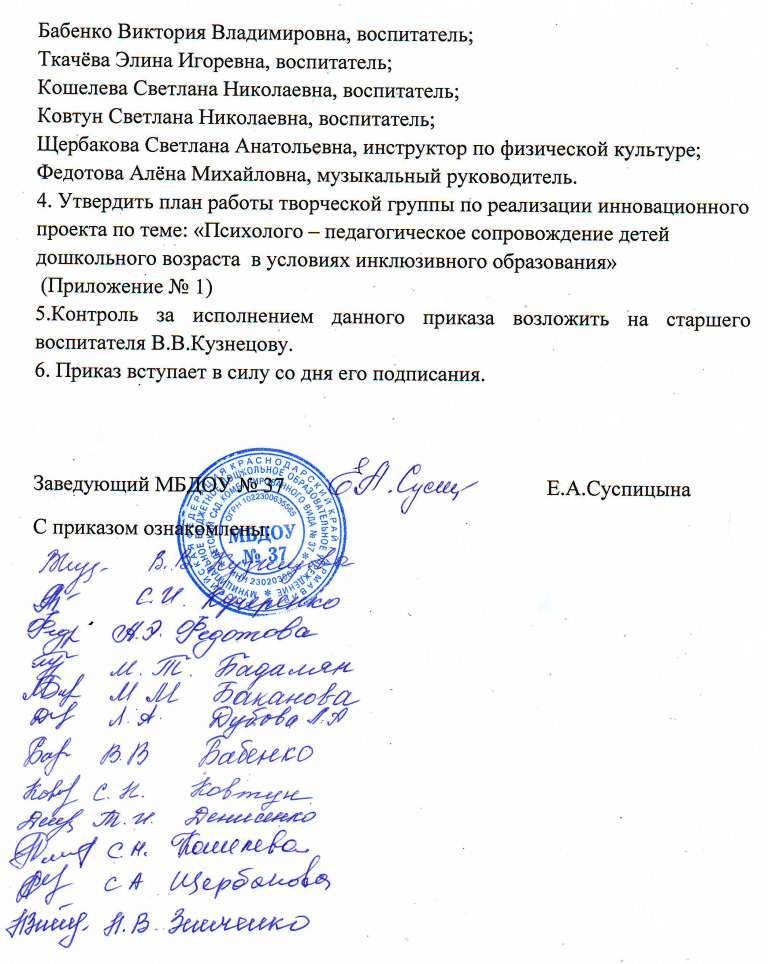 НомердокументаДата составления107 - ос 19.12.2013г.